Table S1. Evaluation of the general health status of the volunteers.Data are expressed as mean ± SDM. * p <0.05. ** p <0.01.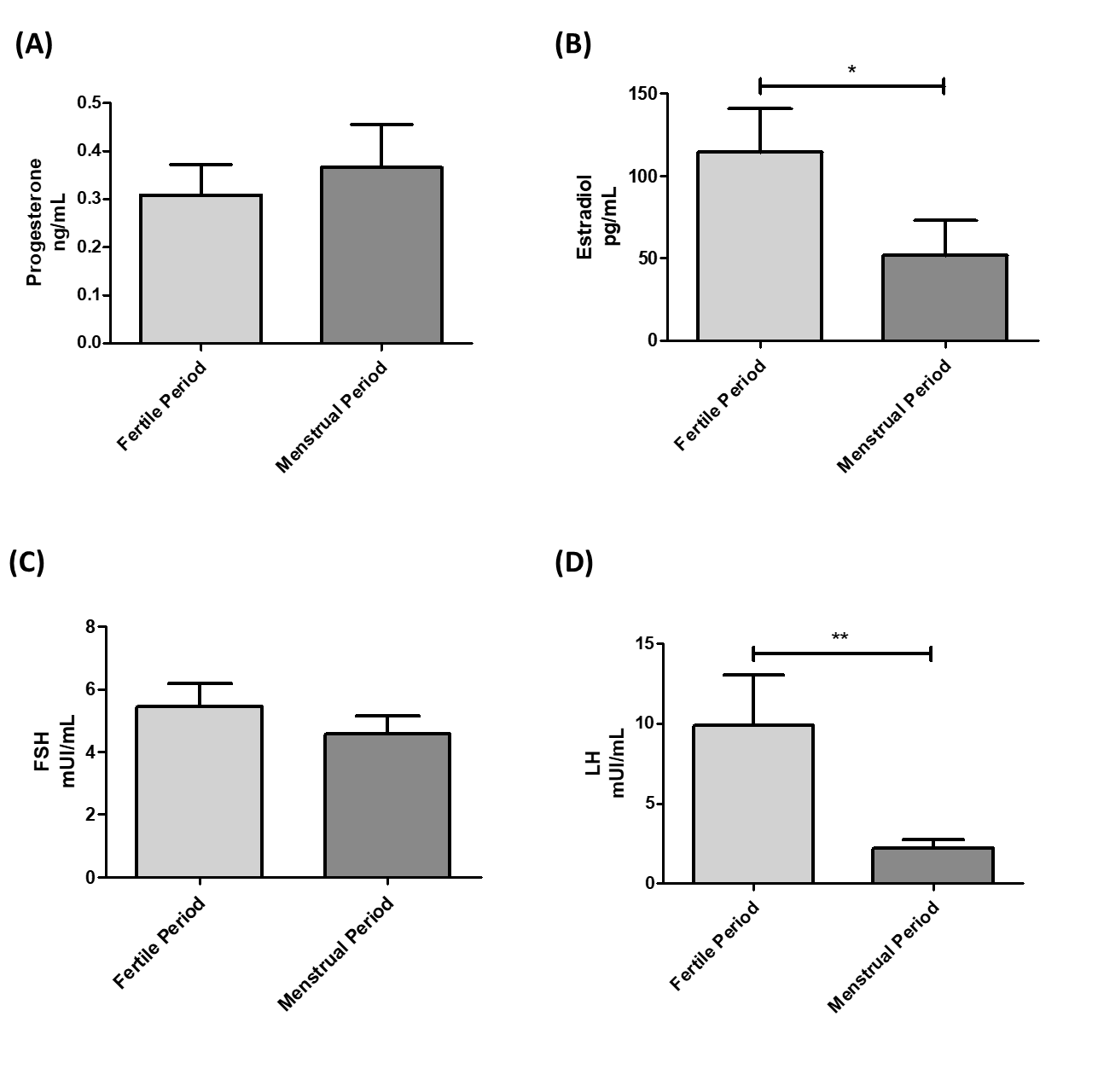 Figure S1. (A) Serum progesterone concentration in women in the periovulatory period and women in the first two days of the menstrual period. (B) Serum estradiol concentration in women in the periovulatory period and women in the first two days of the menstrual period. (C) Serum FSH concentration in women in the periovulatory period and women in the first two days of the menstrual period. (D) Serum LH concentration in women in the periovulatory period and women in the first two days of the menstrual period. Data are expressed as mean ± SDM. * p <0.05 vs Women (Menstrual Period).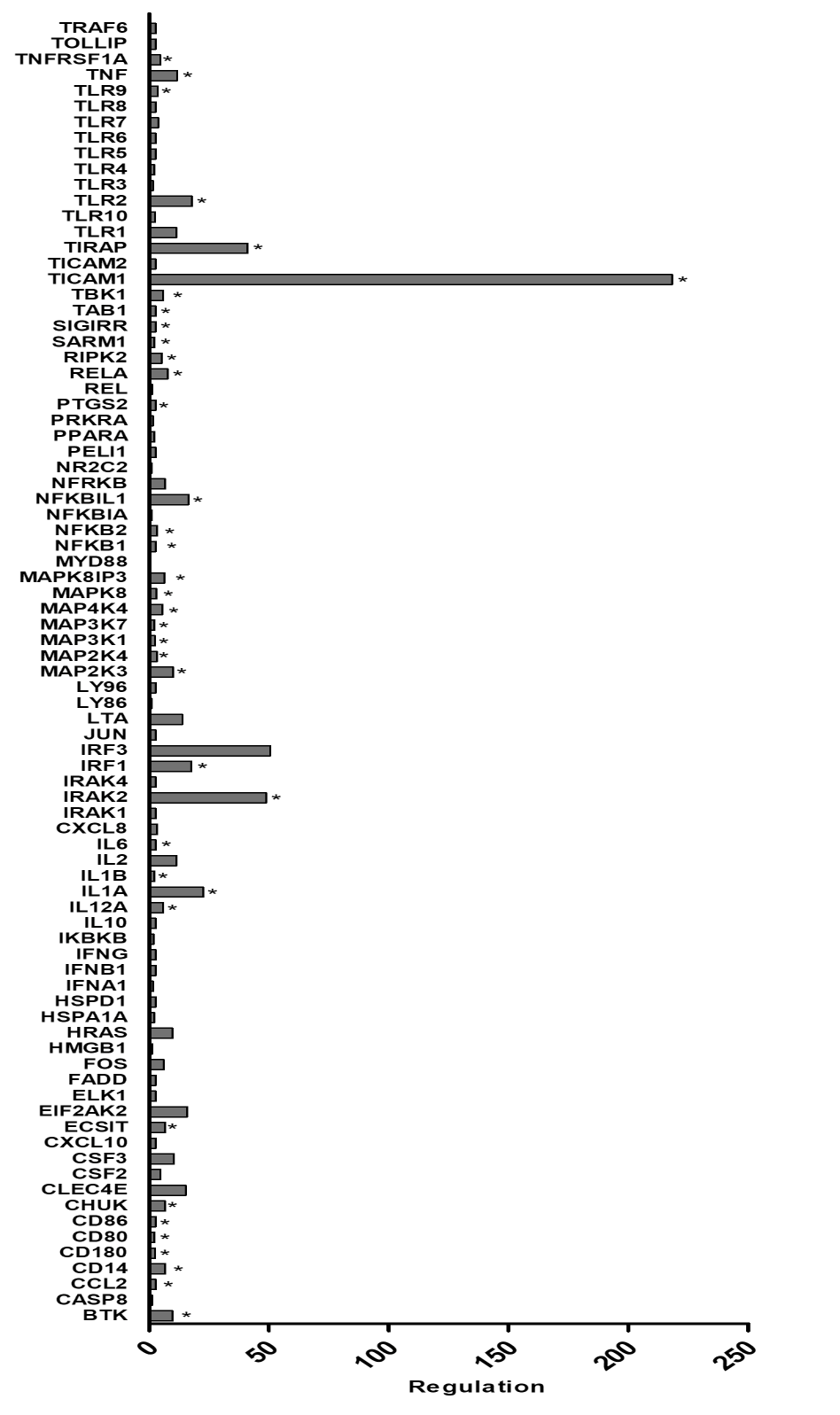 Figure S2. Analysis of 84 genes involved in the host's response to bacterial infections of HPBMs inoculated with S. aureus (108 CFU) compared to HPBMs inoculated with sterile saline. Analysis performed with the Human Innate & Adaptive Immune Responses PCR Array kit (Qiagen - SABioscience). Positively regulated genes. Data expressed as mean ± SDM. * P < 0.05 vs HPBMs inoculated with sterile saline. 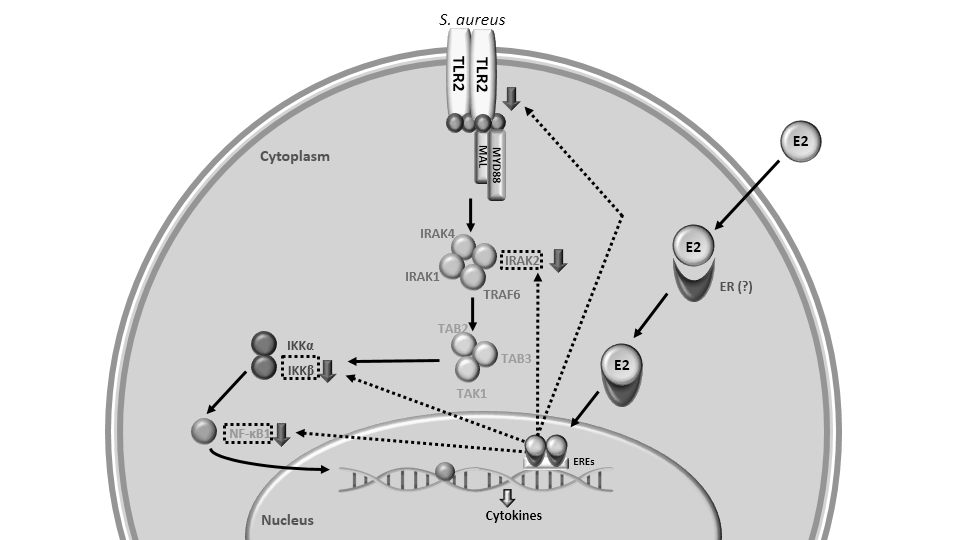 Figure S3. Effect of 17β-estradiol on immune response induced by Staphylococcus aureus. When binding to EREs, E2 acts by decreasing expression of TLR2 and transcription factors IRAK2, IKKβ and NF-κB (represented by dotted lines and arrows).Evaluation of the General Health Status of the VolunteersEvaluation of the General Health Status of the VolunteersEvaluation of the General Health Status of the VolunteersEvaluation of the General Health Status of the VolunteersEvaluation of the General Health Status of the VolunteersEvaluation of the General Health Status of the VolunteersMen(n=6)Reference valueWomen(n=6)Reference valuep-valueErythrocytes (millions/mm3)5.50±0.304.5 to 5.94.94±0.124.5 to 5.90.0025**Leukocytes (/mm3)5994.67±1,038.334000 to 100008418.44±1261.114000 to 100000.1970Platelets228400.00±31266.67150000 to 50000266838.89±35222.22150000 to 4500000.3496Glucose (mg/dL)80.00±4.3360 to 9984.33±6.5060 to 990.5000Total cholesterol (mg/dL)183.33±19.56< 200157.67±17.67< 2000.0076**Triglycerides (mg/dL)103.67±48.56< 15066.00±8.75< 1500.0571HDL (mg/dL)52.17±7.2230 to 7053.67±5.0030 to 850.3149VLDL (mg/dL)20.83±9.78< 3013.50±1.75< 300.0538LDL (mg/dL)110.33±13.56100 to 12992.11±12.78100 to 1290.0081**Creatinine (mg/dL)0.77±0.100.6 to 1.30.67±0.060.6 to 1.30.0230*AST (U/L)24.00±5.00< 5020.39±2.22< 350.0378*Albumin (g/dL)4.52±0.243.5 to 5.24.60±0.203.5 to 5.20.2598Total Bilirubin (mg/dL)0.70±0.170.3 – 1.2 1.20±0.400.3 – 1.2 0.4678ALT (U/L)30.67±18.567 to 5216.78±2.447 to 520.1888TSH (μUI/mL)1.04±0.280.34 to 5.602.89±0.980.34 – 5.600.0465*